Hospodaření firmy   Každá firma musí sledovat a písemně zaznamenávat stav, toky a výsledky své podnikatelské činnosti v peněžních jednotkách (evidovat příjmy a výdaje) – tj. vést své účetnictví.    K evidenci příjmů a výdajů využívá např. peněžní deník, jehož podoba není závazná (záleží na požadavcích firmy). Peněžní deník musí kromě příjmů a výdajů obsahovat: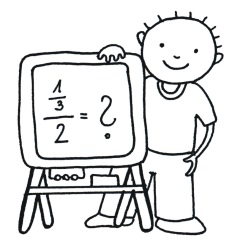 název firmy (v úvodu)účetní období, po které je veden (např. kalendářní rok)má-li více stran, musí být číslované od 1, žádná nesmí chybětposlední řádek úhrn – sumarizace sloupců (kontrola správnosti, přenos na další stranu).   Cílem každé firmy je dosažení zisku. Na konci svého účetního období (většinou kalendářního roku) musí vyčíslit svůj výsledek hospodaření a zhodnotit, zda dosáhla zisku nebo ztráty.    Jedná se o porovnání příjmů a výdajů firmy. Podle toho, zda jejich rozdíl vyjde kladný či záporný, jde o zisk nebo ztrátu. V případě vyšších příjmů se jedná o zisk. Pokud jsou ale vyšší výdaje firmy než příjmy, jde o ztrátu.Úkoly:Podrobně nastuduj jednotlivé položky peněžního deníku a pravidla jeho vyplňování.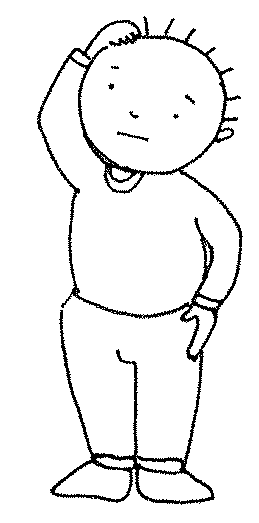 Zaveď peněžní deník pro svoji firmu – tj. podle vzoru a výše uvedeného učebního textu vy tvoř v Excelu peněžní deník své firmy. Nezapomeň vložit potřebné vzorce!Ve své firmě veďte po dobu existence peněžní deník – tj. průběžně evidujte veškeré příjmy a výdaje (včetně dnešního vkladu do firmy).Se svými kolegy v týmu se poraďte, jaksi budete na závěr dělit zisk, popř. jak se podělíte o ztráty firmy. Vše zaznamenejte do pracovního listu.Každý člen týmu vyplní tabulku hodnocení jednotlivých úkolů (jak/jakou měrou se který z členů podílel na plnění jednotlivých úkolů).